INSTITUTO PARA LA INVESTIGACIÓN EDUCATIVA Y EL DESARROLLO PEDAGÓGICO IDEP OFICINA ASESORA JURÍDICA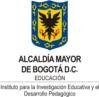 INFORME DE CONVOCATORIAS PÚBLICAS VIGENCIA 2022ITEMMODALIDADNo. DE PROCESOFECHA DE PUBLICACIÓNOBJETOVALORESTADOFECHA ÚLTIMA ACTUACIÓNABOGADORESPONSABLE DEL PROCESOCORREOLINK SECOP1SELECCIÓN ABREVIADA MENOR CUANTIA01 DE 2023 IDEP - SAMC29/3/2023Adquisición de los seguros que amparen los intereses patrimoniales actuales y futuros, así como los bienes de propiedad del Instituto Para la Investigación Educativa y el Desarrollo Pedagógico – IDEP, que estén bajo su responsabilidad y custodia y aquellos que sean adquiridos para desarrollar las funciones inherentes a su actividad y cualquier otra póliza de seguros que requiera la entidad en el desarrollo de su actividad.90.002.257PUBLICADOProyecto de pliego de condiciones29/3/2023Andrés Clavijoapoyojuridico1@idep.edu.coSECOP II